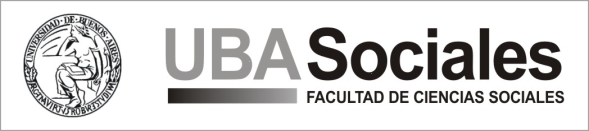 Secretaría de Estudios AvanzadosSubsecretaría de Estudios Avanzados, Maestrías y Carreras de EspecializaciónPrograma de Seminario de Especialización Año: 2019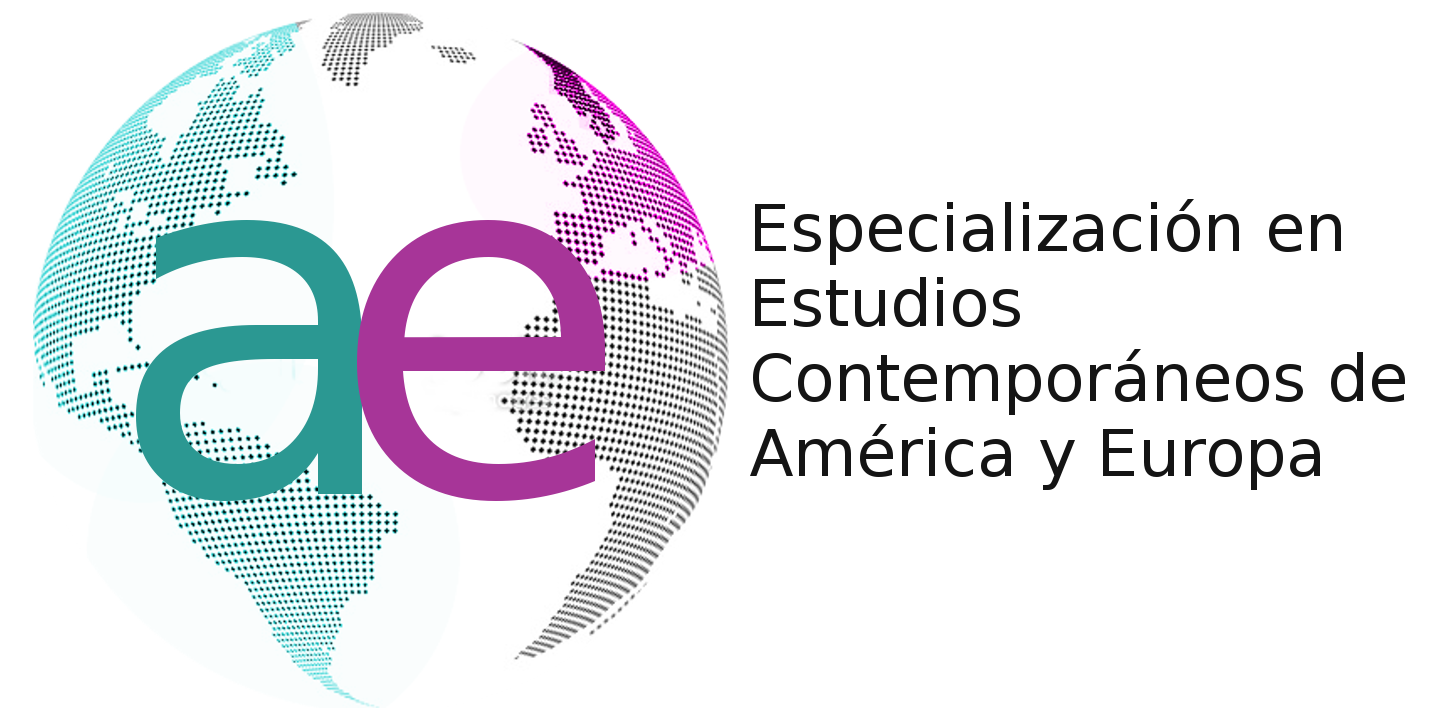 Nombre del seminario: Procesos económicos, sociales y políticos de América y Europa Nombre del Profesor: Esteban De GoriFundamentación  Existe un vínculo, una historia conectada, entre América y Europa. Europa no puede comprenderse sin la lectura de los procesos americanos y los europeos no pueden dejar de leerse sin considerar los sucesos americanos. Los lazos históricos, económicos y políticos que han establecido ambos bloques establecieron un conjunto de rutinas, diálogos y tensiones particulares que ayudaron a reconfigurar esa conexión atlántica que perdura hasta nuestros días.  La construcción de los Estados nacionales a ambos lados del atlántico, el desarrollo capitalista desde una perspectiva global, su puesta en crisis; las guerras mundiales, como la instalación del Estado social, de compromiso o de Bienestar; los imaginarios liberales, fascistas, comunismos y socialdemocracias y sus líderes; como las posteriores crisis y la globalización constituyeron la base fundamental de proyecciones intelectuales, acuerdos y desacuerdos que signaron la última década del siglo XX y las primeras del siglo XXI.Esta asignatura se fundamenta en la necesidad de comprender los procesos sociales, políticos y económicos de América y Europa teniendo en cuenta una perspectiva histórico-política conectada que comprenda las trayectorias de acción de los actores y los Estados de ambos lados del atlántico. Objetivos Que los/las estudiantes logren identificar las diversas diversos acontecimientos procesos sociales, económicos y políticos de América y Europa, teniendo en cuenta los repertorios de acción de los actores y de los Estados. Que los/las estudiantes logren comprender –desde una perspectiva conectada e histórico-política- los procesos singulares y sus impactos a ambos lados del atlántico. Que los/las estudiantes logren a partir de los estudios de caso reconocer claves e insumos necesarios para comprender los escenarios americano-europeos e internacionales.Que los/las estudiantes logren establecer una perspectiva panorámica para el análisis de las relaciones entre América y Europa. Que los/las estudiantes logren entender la relación que se establece en la actualidad entre América y Europa a partir de las tensiones que suscitan la globalización, la acción de los grandes jugadores como Rusia, Estados Unidos y China. Que los estudiantes a partir de análisis de casos puedan comprender –de manera comparativa y conectada- procesos singulares, como sus implicancias en el sistema atlántico. Contenidos (divididos en unidades temáticas)Unidad 1. La formación del Estado moderno en Europa y América. Construcción de las naciones e imaginarios políticos.Unidad 2. América y Europa y las inserciones en el proceso de acumulación originaria. Capitalismos americanos y europeos: especificidades y rasgos comunes. La irrupción del orden soviético.Unidad 4. Crisis del 29. Respuestas e imaginarios políticos.Unidad 5. Las grandes guerras. Fascismos, nacionalismos, populismos y redefinición (o impugnación) de la democracia a ambos lados del Atlántico. El lugar de los liderazgos.Unidad 6. La gran transformación y el surgimiento del Estado social en Europa y América Latina. Guerra Fría, Alianza para el Progreso y Pacto de Varsovia.Unidad 7.  Cuestionamientos al Estado de Bienestar y a los gobiernos autoritarios. La victoria cubana y los “mayos” del 68 en Europa. Movimiento de derechos civiles, guerrillas, tensiones sociales y trayectorias de las derechas políticas a ambos lados del Atlánticos. Unidad 8. Caída del bloque soviético. Fundación de la Unión Europea y de diversos bloques de integración en América. Recuperaciones democráticas en América Latina, guerra de los Balcanes y nuevo rol de los Estados Unidos.Unidad 9. Comunitarios y extracomunitarios. Los malestares de la democracia y de las relaciones sociales. El triunfo de Donald Trump, el rol de Rusia, el surgimiento de gobiernos anti-globalización y el afianzamiento de gobiernos y políticas conservadoras en América Latina. Crisis del progresismo. 4.	Metodología de trabajoLa metodología de enseñanza/aprendizaje promueve una posición activa del estudiante en todo el proceso de aprendizaje. De este modo, los asistentes a este curso deben desarrollar propuestas propias y ejercitar el análisis. Esta metodología fomenta la interacción. En nuestro seminario se destacara el análisis de casos o procesos singulares. Sera hará hincapié en esta metodología puesto que la enseñanza académica y profesional del posgrado exige una instrucción activa, crítica, participativa y operativa. El campus virtual puede promover esta propuesta.Esquema de cursada: cada clase será incorporada a la plataforma virtual. Donde los estudiantes y las estudiantes tendrán materiales teóricos  (en formato bibliográfico, audiovisual, infográfico, etc. ) y propuestas de resolución de actividades.  Se insistirá en la  la discusión grupal para diversos casos y procesos.  6.	EvaluaciónModalidad: La evaluación final será obligatoria e individual. Consistirá en el análisis de un proceso político, económico o social, teniendo en cuenta las “resonancias” e impactos a ambos lados del Atlántico. En caso de reprobar el examen los alumnos podrán acceder a un examen recuperatorio.Requisitos de Regularidad: Para poder aprobar la asignatura será necesario que los estudiantes y las estudiantes realicen todas las actividades propuestas en cada clase en el periodo previsto por el cronograma. Requisitos de Aprobación:  Todo lo relacionado con el sistema de evaluación y calificación de la materia se encuentra regulado en la parte correspondiente del Reglamento de Posgrados de la Facultad de Ciencias Sociales.Bibliografía (obligatoria para los estudiantes y de referencia)Anton-Mellon, J.; Hernandez-Carr, A. “El crecimiento electoral de la derecha radical populista en Europa: parámetros ideológicos y motivaciones sociales”, Revista Política y Sociedad, 2016, vol. 1, num. 53, p. 17-28 DOI: https://doi.org/10.5209/rev_POSO.2016.v53.n1.48456 Beck, U. 2012. Una Europa Alemana. Buenos Aires: Paidós.  Bejar, M. 2011. Historia del siglo XX: Europa, América, Asia, África y Oceanía. Buenos Aires: Siglo XXI. Bethel, L. 1984. History of Latin America. London: Cambrige University PressBouzas R. 2004 “Las negociaciones Unión Europea-Mercosur. Entre la lentitud y la indefinición” Revista Nueva Sociedad 190.  http://nuso.org/media/articles/downloads/3189_1.pdf Consuelo, S. 2014. “Crisis de la integración europea y de la ‘Europa Global’: Implicancias para América Latina”. En  Consuelo, S.; Martins C. Nuevos Escenarios para la integración en América Latina. Buenos Aires: ArcisDe Gori, E. 2015. “Grandes esperanzas”. En: Le Monde Diplomatique. Edición Cono Sur/Capital Intelectual, Año 16, no. 189. De Gori, E.; Gómez, A; Ester, B. 2017. “Gobiernos progresistas en América Latina: cambios y permanencias tras un periodo de estabilidad”. En Sotillo, J.; Ayllon, B. Las transformaciones de América Latina. Cambios políticos, socioeconómicos y protagonismo internacional. Madrid: La Catarata. Finizio, G.. Morelli, U.(eds.), 2015. L´Unione Europea nelle relazioni internacionali. Roma: CarocciGalasso, G. 2001. Storia d’Europa. Roma: Laterza.Galli, C. (editor). 2004. Guerra. Roma: LaterzaGascón, D. 2018. “Fantasmas europeos”. Revista Nueva Sociedad. http://nuso.org/articulo/fantasmas-europeos/ Kissinger, H. 2016. Orden mundial. Reflexiones sobre el carácter de los países y el curso de la historia. Buenos Aires: Debate,  Lagos, R. 2008. América Latina: Integración o fragmentación?  Buenos Aires: Edhasa. Cuarta parte.Optenhogel, U. 2017. “La Unión Europea como actor global. Políticas de defensa, paz y soft power” Revista Nueva Sociedad 270. http://nuso.org/articulo/la-union-europea-como-actor-global/ Russell, R.; Arnson, C,; Fernández de Castro, R. 2008. “Introducción”. En Lagos, R. América Latina: Integración o fragmentación?  Buenos Aires: Edhasa. Simms, B. 2013. Europe. The Struggle for Supremacy, from 1453 to the Present. London: Penguin Books.Srinivasan, B. 2017. American. A-year history of American capitalism. United States: Penguin/Random House. Torres Jarrín, M. 2017. “El Acervo Integracionista en Europa y América: Las Relaciones entre Europa y América Latina desde una Perspectiva Histórica. Iberoamericana” – Nordic Journal of Latin American and Caribbean Studies, 46(1), 54–64, DOI: https://doi.org/10.16993/iberoamericana.110 